В целях изучения мнения населения проводился опрос на тему: «Вы будете финансово участвовать в благоустройстве г.Емва по проекту  «Народный бюджет»?» Сроки проведения опроса с 04.07.2018 года по 06.08.2018 года.Количество респондентов (на 6 августа 2018 года) принявших участие в данном опросе составило 399 человек.Опрос проводился через социальную сеть "ВКОНТАКТЕ". (на страницах Финансовое управление АМР "Княжпогостский" и г.Емва (Княжпогостский район)).Опрос показал, что:-19%  могут финансово помочь при необходимости;-91%  никогда не помогут.Выражаем благодарность всем принявшим участие в опросе, за активную жизненную позицию и участие в жизни района.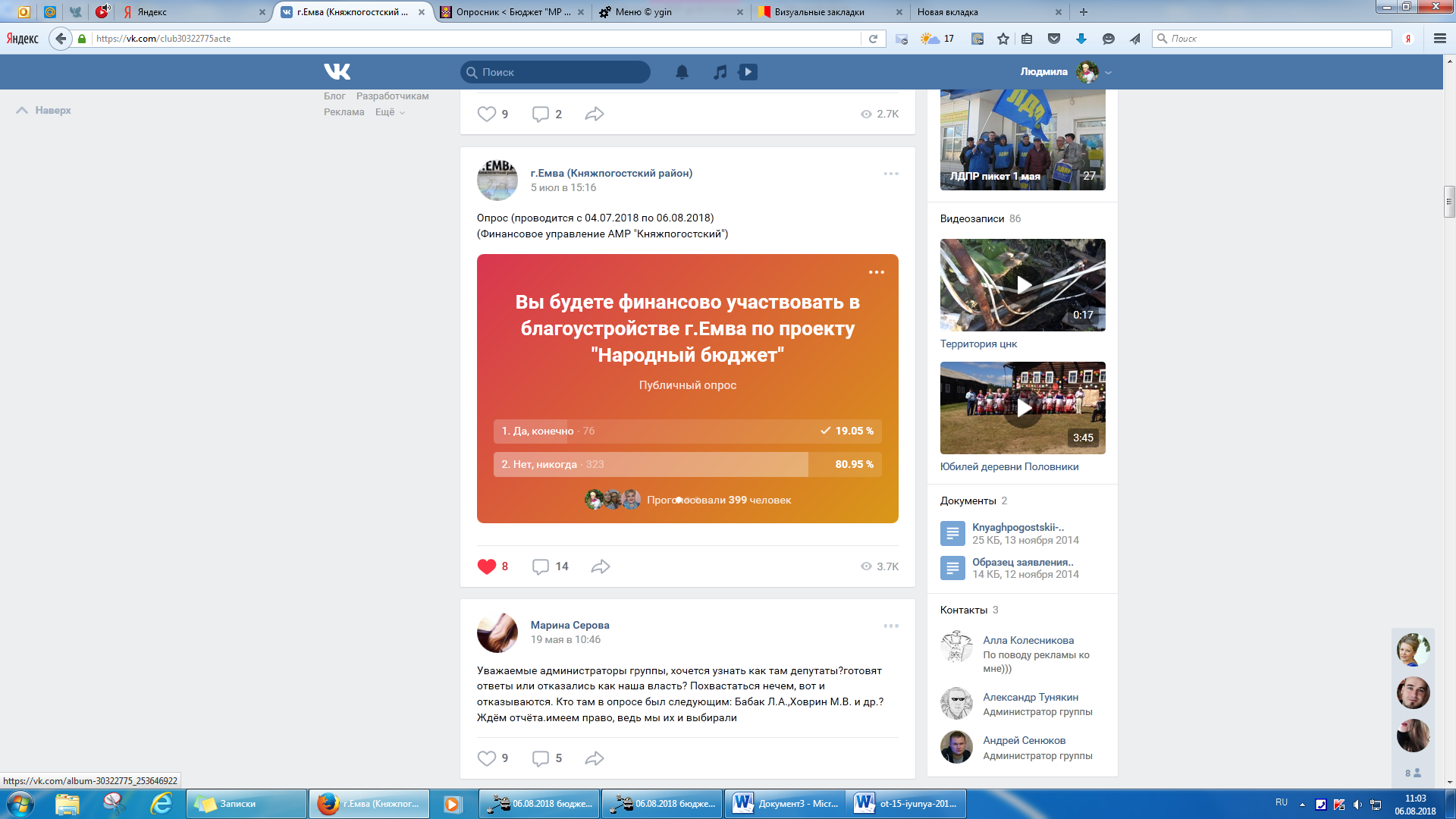 https://vk.com/club30322775acte?w=poll-30322775_297949511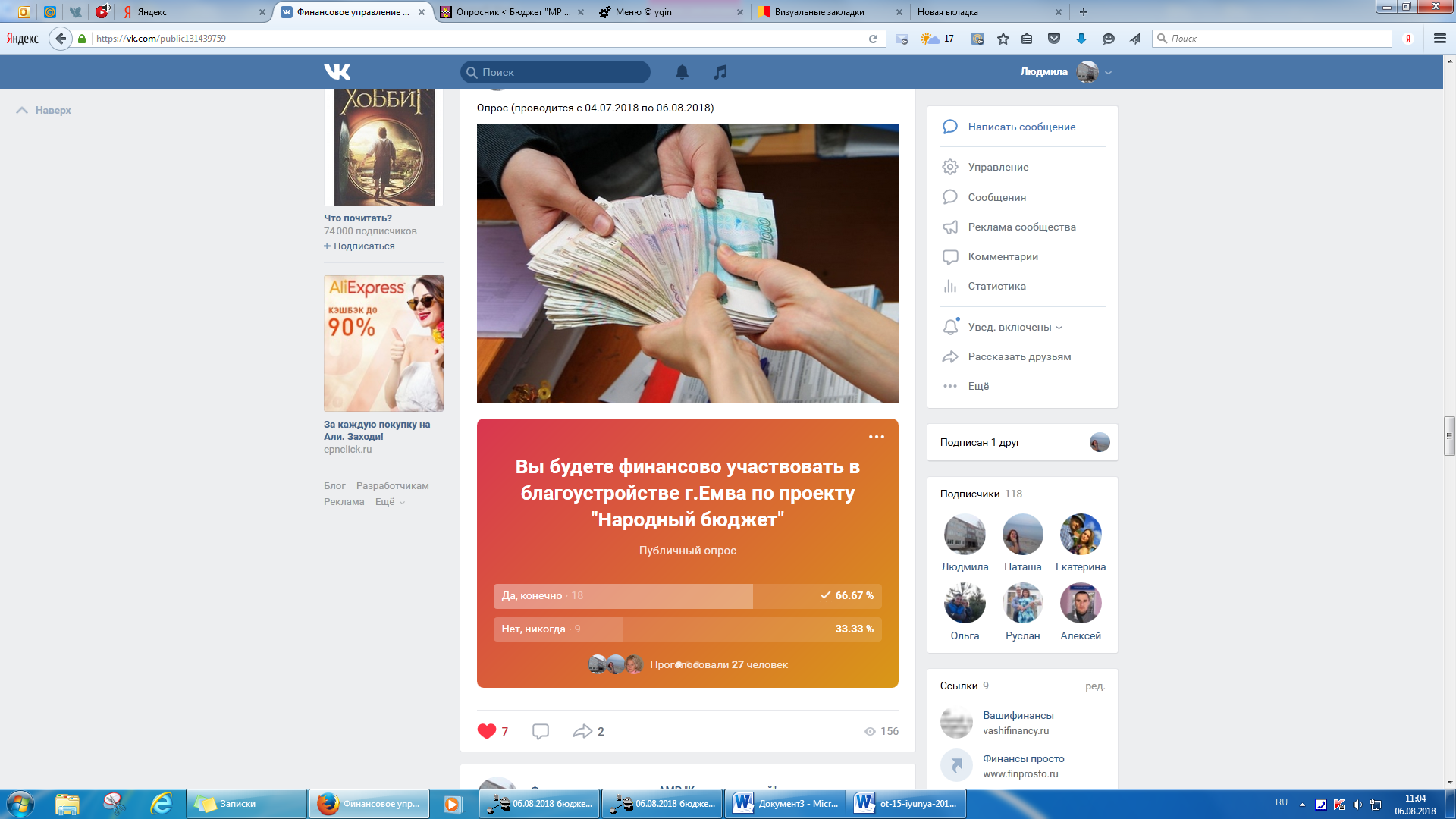 https://vk.com/public131439759?w=poll-131439759_297813980